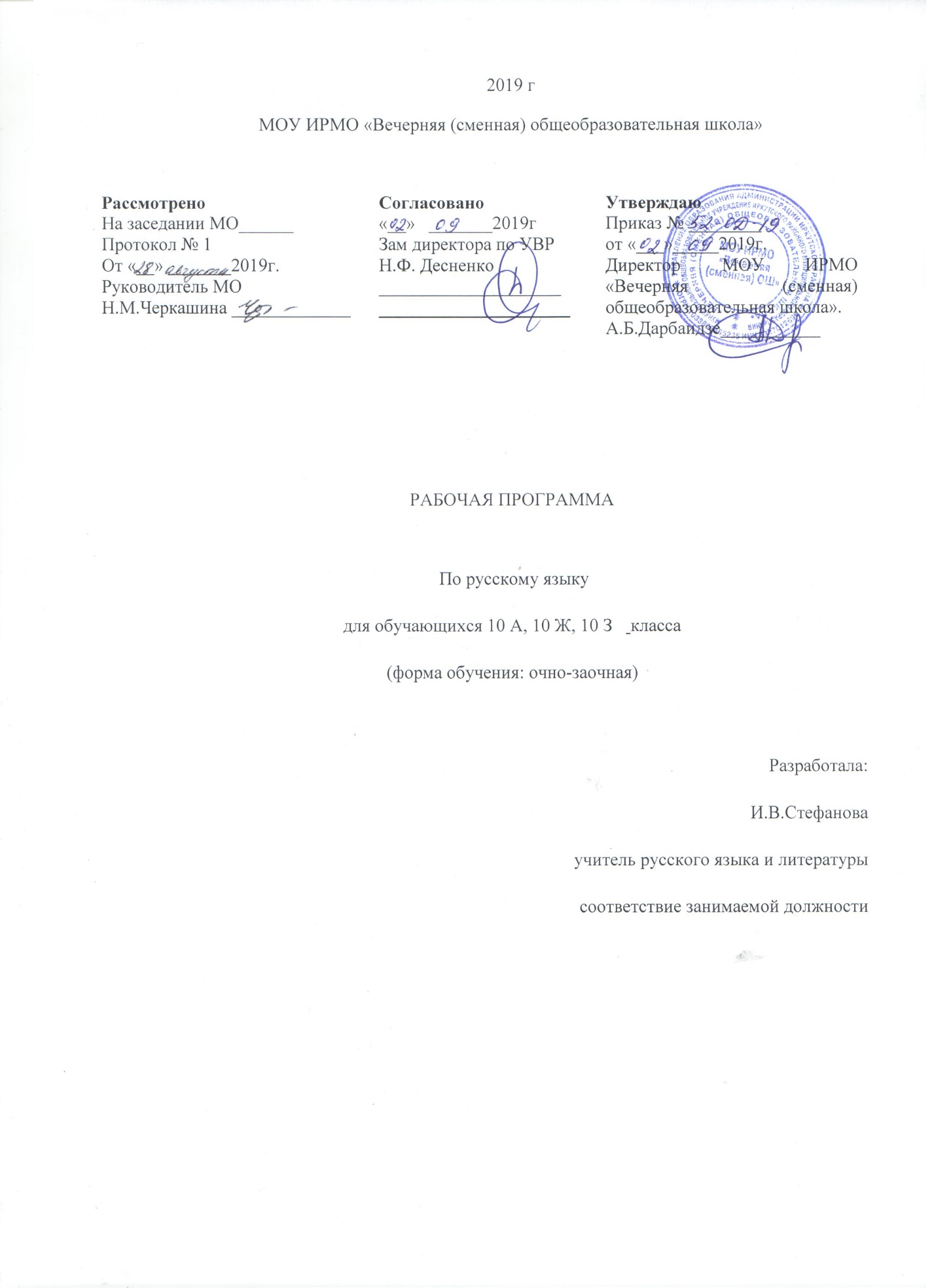 ПОЯСНИТЕЛЬНАЯ ЗАПИСКАРусский язык 10 классДанная рабочая программа разработана на основе документов: Приказ Министерства образования и науки РФ от 05.03.2004 № 1089 «Об утверждении федерального компонента государственных общеобразовательных стандартов основного общего и среднего образования» (в ред. Приказов Миобрнауки России от 03.06.2008 года №164, от 31.08.2009 № 320, от 19.10.2009 № 427, от 10.11.2011 № 2643, от 24.01.2012 № 30, от 03.01.2012 № 69).Приказ Министерства образования и науки РФ от 31.03.2014 № 253 «Об утверждении федерального перечня учебников, рекомендуемых к использованию при реализации имеющих государственную аккредитацию образовательных программ основного общего, среднего общего образования» (изм. и доп. 08.06.2015, 28.12.2015)«Положение о разработке и утверждении рабочих программ учебных предметов и курсов» МОУ ИРМО «Вечерняя (сменная) ОШ»Программа по русскому языку для 10-11 классов общеобразовательных учреждений, допущенная Департаментом общего среднего образования министерства образования и науки Российской Федерации, авторы: Н.Г. Гольцова, М.А. Мищерин (М.: «Русское слово». 2016)Количество часов по учебному плану 17 часов (0,5 часа в неделю). Для усиления инварианта программы (с учетом специфичности контингента: изоляция не на 1-2 года, а более; большой перерыв в обучении) добавлено на повторение русского языка 0,5 часа из вариативной части учебного плана. Итого составляет 34 часа за учебный год, т.е. один час в неделю. Цели обучения русскому языку в 10 классе: повторение, обобщение, систематизация и углубление знаний по русскому языку, полученных в основной школе. Таким образом, рабочая программа дает возможность не только повысить орфографическую и пунктуационную грамотность, но и расширить лингвистический кругозор выпускников средней школы, уделить должное внимание формированию коммуникативной, языковой и культуроведческой компетентности учащихся.Задачи обучения русскому языку:- формирование коммуникативной, языковой, лингвистической, культуроведческой компетентностей, как результат освоения содержания курса «русский язык»;- учить использовать учебник как справочник по основным разделам русского языка, обеспечивая выполняющее повторение при подготовке к сдаче государственного экзамена по русскому языку;- вырабатывать практические навыки правильного письма;- расширить знания о пунктуации, как вариативности в постановке знаков препинания, их многозначность и многофункциональность.Выбор авторской программы мотивирован тем, что она рекомендована Министерством образования РФ для общеобразовательных классов, соответствует стандарту основного общего образования по русскому языку, построена с учетом принципов системности, научности, доступности и преемственности, способствует развитию коммуникативной компетенции учащихся, обеспечивает условия для реализации практической направленности, учитывает возрастную психологию учащихся.Требования к уровню подготовки обучающихся:Учащиеся должны знать:- Взаимосвязь языка и истории, культуры русского и других народов- Смысл понятий: речевая ситуация и ее компоненты, литературный яязык, языковая норма, культура речи- Основные единицы и уровни языка, их признаки и взаимосвязь- Орфоэпические, лексические, грамматические, орфографические и пунктуационные нормы современного русского языка; нормы речевого поведения в социально-культурной, учебно-научной, официально деловой сферах общенияУчащиеся должны уметь:- Использовать основные приемы переработки устного и письменного текста;-Осуществлять речевой самоконтроль; оценивать устные и письменные высказывания с точки зрения языкового оформления, эффективности достижения коммуникативных задач- Анализировать языковые единицы с точки зрения правильности и уместности их употребления;- Проводить лингвистический анализ текстов различных стилей и разновидностей языка- Применять на практике речевого общения основные нормы литературного русского языка;- Использовать приобретенные знания и умения в практической деятельности и повседневной жизни для осознания русского языка, как духовной, нравственной и культурной ценности народа, приобщение к ценностям национальной и мировой культуры, развитие интеллектуальных и творческих способностей, навыков самостоятельной деятельности, увеличение словарного запаса, расширение кругозора, совершенствование коммуникативных способностей, самообразования и активного участия в производственной, культурной и общественной жизни страны.Тематическое планирование по русскому языкуИтого – 34 часаКалендарно-тематическое планирование по русскому языкуКласс: 10Учитель: Стефанова Ирина ВасильевнаКоличество часов: всего 34, 1 час в неделюПлановых практических работ:- проверочный диктант (вводный контроль) – 1- практические работы – 2- итоговое тестирование – 1Учебник: «Русский язык 10-11». Авторы: Н.Г. Гольцова, И.В. Шамшин, М.А. Мищерин. Изд-во: М.: «Русское слово». 2016Планирование составлено на основе Программы по русскому языку для 10-11 классов общеобразовательных учреждений, допущенная Департаментом общего среднего образования министерства образования и науки Российской Федерации, авторы: Н.Г. Гольцова, М.А. Мищерин (М.: «Русское слово». 2016)Учебник «Русский язык 10-11 класс». Пособие для общеобразовательных учреждений. М.: ООО «ТИД «Русское слово»- РС».2016.Итого: 34 часа.Учебно-методическое обеспечение программы1.Русский язык. 10-11 классы. Гольцова Н.Г., Шамшин И.В., Мищерина М.А. Учебник. 2008-2012 гг. 2.Русский язык в таблицах. 10-11 классы. Гольцова Н.Г., Шамшин И.В. «Русское слово»,2012г.3.Русский язык. 10-11 классы. Книга для учителя. Гольцова Н.Г., Мищерина М.А. «Русское слово», 2012.4.Русский язык. 10-11 классы. Поурочное планирование. Гольцова Н.Г., Мищерина М.А. Базовый уровень. 2012г.Оценочные материалы1.Русский язык. 10-11 классы. Контрольные тесты. Орфография и пунктуация . Гольцова Н.Г., Шамшин И.В. Пособие для учащихся. «Русское слово».2. Гольцова Н.Г., Шамшин И.В. Подготовка к ЕГЭ ( КИМ).3. Гольцова Н.Г., Шамшин И.В. Трудные случаи употребления слов в русском языке (тесты).№Тема урокаКол-во часовПримечаниеIВведение1 часIIЛексика. Фразеология. Лексикографика.2 часаIIIФонетика. Графика. Орфография1 часIVПроверочный диктант (вводный контроль)1 часVМорфемика и словообразование2 часаVIМорфология и орфография4 часаVIIСамостоятельные части речиИмя существительное – 3 часаИмя прилагательное – 4 часаИмя числительное – 2 часаМестоимение – 1 час Глагол – 4 часаПричастие – 1 часДеепричастие – 1 часНаречие – 1 часСлова категории состояния -1 часСлужебные части речи (предлог, союз, частицы, междометие) – 4 часа22 часаVIIIИтоговое тестирование1 час№П.пСодержание учебного материала Количество часовДатаКорректировка датыПримечаниеВведение-1час1Общие сведения о языке. Роль языка в обществе1Лексика, Фразеология, Лексикография- 2 часа2Основные понятия и основные единицы лексики13Фразеология, Фразеологические единицы и их употребление 1Фонетика, Графика, Орфография- 2 часа4Основные, понятия фонетики, графики, орфографии. Звуки и буквы. Позиционные и исторические чередования звуков. Фонетический разбор. Основные правила произношения гласных и согласных звуков. Ударение.15Проверочный диктант (вводный контроль)1Морфемика и словообразование- 2 часа 6Основные понятия морфемики и словообразования. Состав слова. Основы производные.17Словообразование. Словообразовательный разбор. Форма слова.1Морфология и орфография- 4 часа8Основные понятия морфологии и орфографии. Принципы русской орфографии.19Проверяемые и непроверяемые безударные гласные в корне слова. Чередование гласных в корне слова.110Употребление гласных после шипящих и -ц111Правописание гласных и согласных в приставках (пре-, при-, гласные -ы и –и после приставок) правила переноса слов.1Самостоятельные части речи22Имя существительное- 3 часа12-13Имя существительное как часть речи. Лексико-грамматические разряды имен существительных214Морфологический разбор имен существительных1Имя прилагательное- 4 часа15-16Имя прилагательное как часть речи. Лексико-грамматическим разряды имен прилагательных217Правописание суффиксов имен прилагательных. Правописание сложных прилагательных.118Морфологический разбор прилагательных.1Имя числительное- 2часа19Имя числительное как часть речи. Лексико- грамматические разряды числительных.120Правописание имен числительных. Морфологический разбор числительных1Местоимение- 1 час21Местоимение как часть речи. Разряды местоимений. Правописание местоимений морфологический разбор местоимений1Глагол- 4 часа22-23Глагол как часть речи. Основные грамматические категории и формы глагола.224-25Правописание глаголов. Морфологический разбор глаголов.2Причастие- 1 час26Причастия как особая глагольная форма. Образование причастий и их правописание. Морфологический разбор причастий1Деепричастия- 1 час27Деепричастие как особая глагольная форма. Морфологический разбор деепричастий.1Наречие- 1 час28Наречие как часть речи. Разряды наречий и их правописание. Морфологический разбор наречий.1Слова категории состояния- 1 час29Грамматические особенности слов категории состояния. Морфологический разбор.1Служебные части речи- 4 часов30Предлог как часть речи и его правописание.131Союзы и союзные слова их правописание.132Частица как служебная части речи. Правописание частиц.133Итоговое тестирование134Междометие как особый разряд слов. Анализ итоговой работы.1